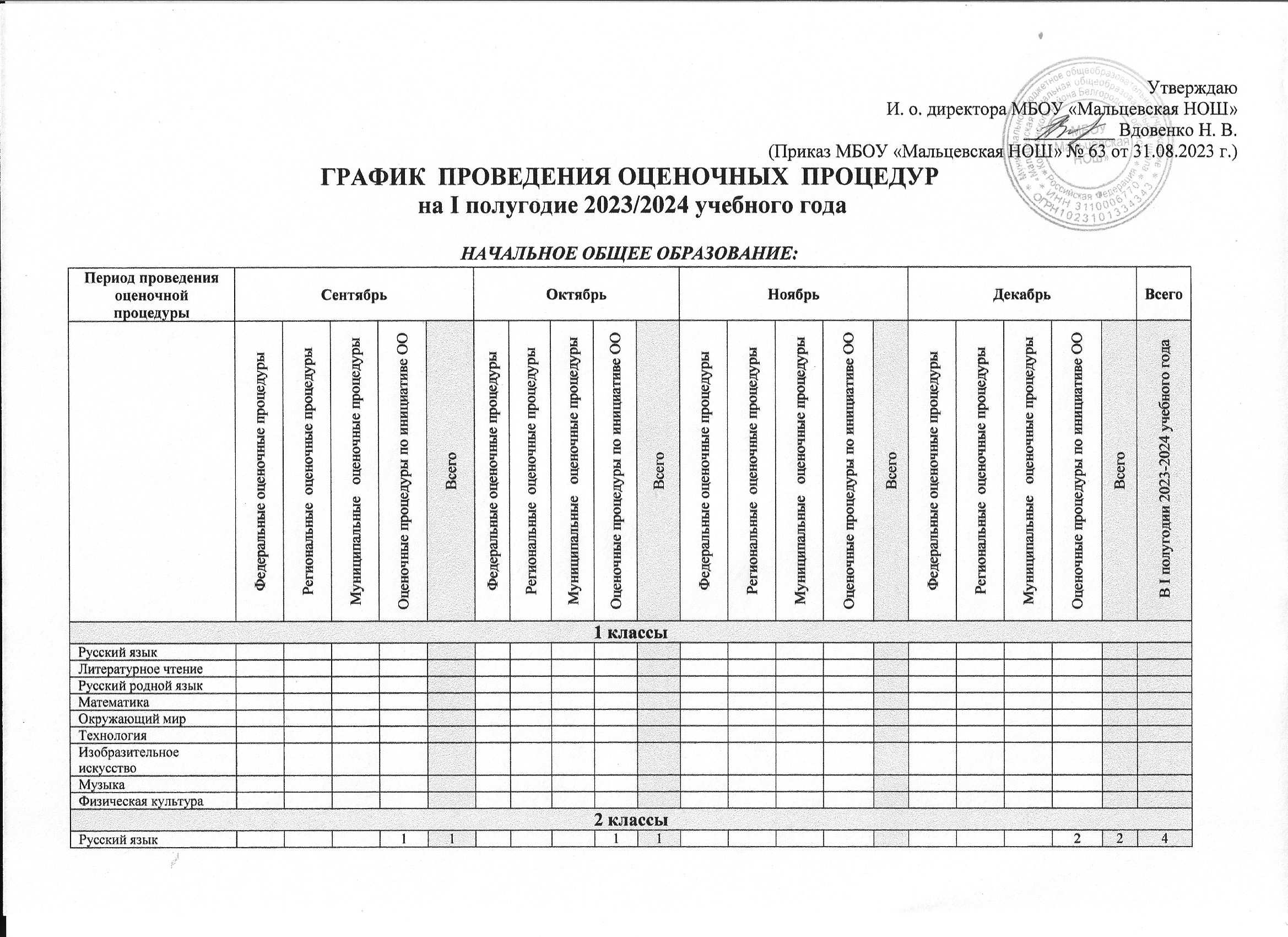 ГРАФИК ПРОВЕДЕНИЯ ОЦЕНОЧНЫХ ПРОЦЕДУРна II полугодие 2023/2024 учебного годаНАЧАЛЬНОЕ ОБЩЕЕ ОБРАЗОВАНИЕ:Русский язык1111224Литературное чтение11112Русский родной языкМатематика1111224Окружающий мир11112Иностранный язык (английский)1111224Технология111Изобразительное искусство111Музыка111Физическая культура1113 классы3 классы3 классы3 классы3 классы3 классы3 классы3 классы3 классы3 классы3 классы3 классы3 классы3 классы3 классы3 классы3 классы3 классы3 классы3 классы3 классы3 классыРусский язык1111214Литературное чтение11112Русский родной язык11Литературное чтение на родном русском языкеМатематика1111224Окружающий мир11112Технология111Иностранный язык (английский)1111224Изобразительное искусство111Музыка111Физическая культура1114 классы4 классы4 классы4 классы4 классы4 классы4 классы4 классы4 классы4 классы4 классы4 классы4 классы4 классы4 классы4 классы4 классы4 классы4 классы4 классы4 классы4 классыРусский язык1111224Литературное чтение11112Русский родной язык111Литературное чтение на родном русском языкеМатематика1111224Окружающий мир11112Технология111Иностранный язык (английский)1111224ОРКСЭ (ОПК)Изобразительное искусство111Музыка111Физическая культура111Период проведения оценочной процедурыЯнварьЯнварьЯнварьЯнварьЯнварьФевральФевральФевральФевральФевральМартМартМартМартМартМартМартМартАпрельАпрельАпрельАпрельАпрельМайМайМайМайМайВсегоВсегоФедеральные оценочные процедурыРегиональные  оценочные процедурыМуниципальные   оценочные процедурыОценочные процедуры по инициативе ООВсего Федеральные оценочные процедурыРегиональные  оценочные процедурыМуниципальные   оценочные процедурыОценочные процедуры по инициативе ООВсегоФедеральные оценочные процедурыРегиональные  оценочные процедурыРегиональные  оценочные процедурыМуниципальные   оценочные процедурыМуниципальные   оценочные процедурыМуниципальные   оценочные процедурыОценочные процедуры по инициативе ООВсегоФедеральные оценочные процедурыРегиональные  оценочные процедурыМуниципальные   оценочные процедурыОценочные процедуры по инициативе ООВсегоФедеральные оценочные процедурыРегиональные  оценочные процедурыМуниципальные   оценочные процедурыОценочные процедуры по инициативе ООВсегоВо I I полугодии 2023-2024 учебного годаВсего оценочных процедур за 2023-20234учебный год1 классы1 классы1 классы1 классы1 классы1 классы1 классы1 классы1 классы1 классы1 классы1 классы1 классы1 классы1 классы1 классы1 классы1 классы1 классы1 классы1 классы1 классы1 классы1 классы1 классы1 классы1 классы1 классы1 классы1 классыРусский язык1111Литературное чтениеМатематика1111Окружающий мирТехнологияИзобразительное искусствоМузыкаФизическая культура2 классы2 классы2 классы2 классы2 классы2 классы2 классы2 классы2 классы2 классы2 классы2 классы2 классы2 классы2 классы2 классы2 классы2 классы2 классы2 классы2 классы2 классы2 классы2 классы2 классы2 классы2 классы2 классы2 классы2 классыРусский язык112237Литературное чтение1113Русский родной язык111Математика112237Окружающий мир1113Иностранный язык (английский)112237Технология1112Изобразительное искусство1112Музыка1112Физическая культура11123 классы3 классы3 классы3 классы3 классы3 классы3 классы3 классы3 классы3 классы3 классы3 классы3 классы3 классы3 классы3 классы3 классы3 классы3 классы3 классы3 классы3 классы3 классы3 классы3 классы3 классы3 классы3 классы3 классы3 классыРусский язык112237Литературное чтение1113Литературное чтение на родном русском языке1111Математика112237Окружающий мир1113Технология1112Иностранный язык (английский)112237Изобразительное искусство1112Музыка1112Физическая культура11124 классы4 классы4 классы4 классы4 классы4 классы4 классы4 классы4 классы4 классы4 классы4 классы4 классы4 классы4 классы4 классы4 классы4 классы4 классы4 классы4 классы4 классы4 классы4 классы4 классы4 классы4 классы4 классы4 классы4 классыРусский язык11112248Литературное чтение1113Литературное чтение на родном русском языке1111Математика11112248Окружающий мир111124Технология1112Иностранный язык (английский)112237ОРКСЭ1111Изобразительное искусство1112Музыка1112Физическая культура1112